.  Gymnázium Dr. J. Pekaře Mladá Boleslav  Gymnázium Dr. J. Pekaře Mladá BoleslavMaturitní práceMaturitní práce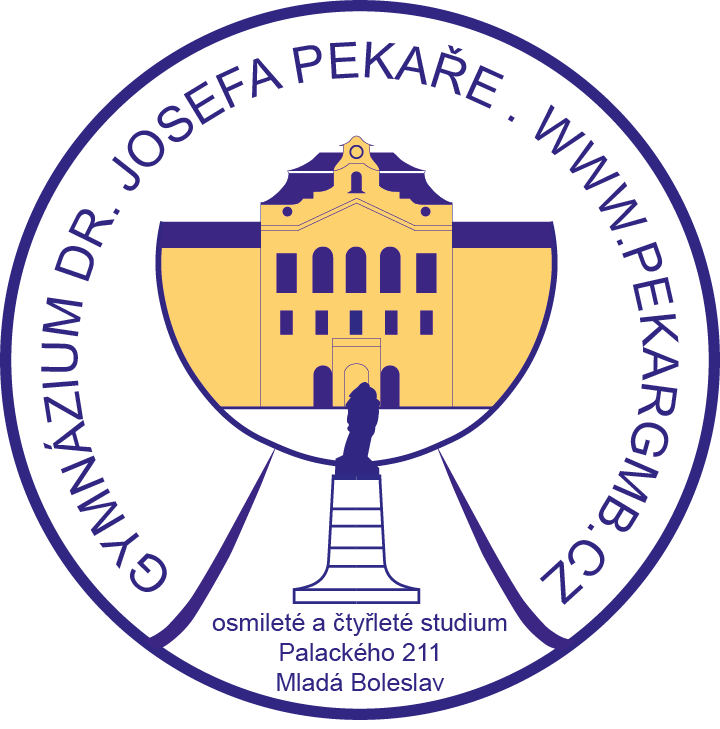 PRAVIDLA PRO PSANÍ MATURITNÍ PRÁCEPRAVIDLA PRO PSANÍ MATURITNÍ PRÁCEPředmět: Např. Český jazyk a literaturaPředmět: Např. Český jazyk a literaturaDatum a rok odevzdání: xx. x. 20xxJméno a příjmení: Jan NOVÁKRočník: 4. XRočník: 4. XPočet znaků: XXPočet znaků: XXPočet příloh: XXPočet příloh: XX